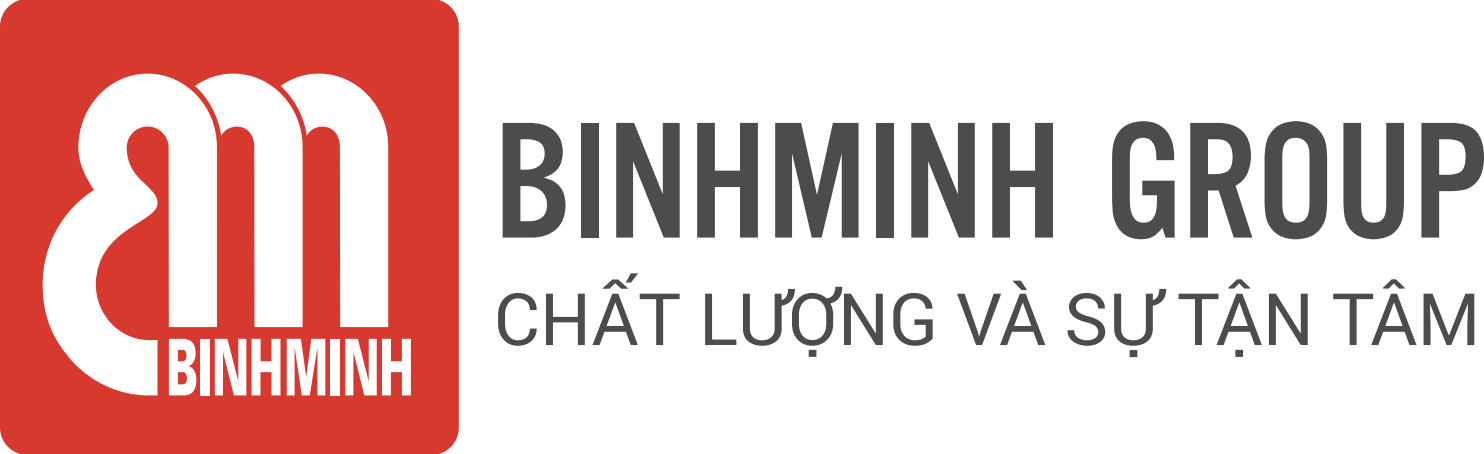 PHIẾU TỔNG HỢP NỘI DUNG BÀI HỌC LỚP 2, CHƯƠNG TRÌNH TIẾNG ANH EOW  Unit 4: Animals(Bài 4: Động vật)-------------------------------- Lesson objectives (Mục tiêu bài học) ● To review identifying and introducing some animals and things in nature. (Ôn tập nhận biết và giới thiệu về các con vật và những thứ trong tự nhiên)● To practice asking and answering about actions that animals do (Thực hành hỏi  đáp về những hành động của các con vật)Lesson content (Nội dung bài học)Vocabulary (Từ Vựng) Review (Ôn tập)Structures (Cấu trúc câu) This is a/an ____. (Đây là một....)Is the lion eating? (Con sư tử đang ăn phải không?)- Yes, it is. (Vâng, đúng vậy)- No, it isn’t. It’s drinking. (Không, không phải vậy. Nó đang uống.)The giraffe is eating leaves. (Con hươu cao cổ đang ăn lá cây.)Homelink (Dặn dò về nhà)Các con học thuộc và luyện viết từ vựng.Luyện nói từ vựng và cấu trúcLuyện tập/ thực hành những bài tập còn lại con chưa hoàn thiện trên lớp trang 28,29 trong sách TLBT. Trân trọng cảm ơn sự quan tâm  tạo điều kiện của các Thầy/Cô và Quí vị PHHS trong việc đồng hành cùng con vui họca lion: con sư tửa monkey: con khỉa giraffe: con hươu cao cổa zebra: con ngựa vằnNew words (Từ mới)a frog :  con ếchwater :  nướcgrass : cỏa tree :  cây cốia river :  con sônga leaf : chiếc láleaves : những chiếc  láa snake: con rắnan elephant: con voia hippo: con hà mãa crocodile: con cá sấurun : chạywalk : đi bộdrink : uốngeat : ăn lie : nằmsleep : ngủ